April 7, 2020Docket No. A-2020-3019038Utility Code: 1223033SAMUEL PULEO JR PRESIDENT LEOCO FINANCIAL LLC D/B/A PULEO ENERGY 1055 VIRGINIA DR STE 205 FORT WASHINGTON PA   19034RE: Natural Gas Supplier License Application Dear Mr. Puleo Jr:On March 5, 2020, the Public Utility Commission accepted LEOCO FINANCIAL d/b/a PULEO ENERGY’s application for a Natural Gas Supplier license.  The application was incomplete.  In order for us to complete our analysis of your application, the Energy Industry Group requires answers to the attached question(s).  Please be advised that you are directed to forward the requested information to the Commission within 30 days of receipt of this letter.  Failure to respond may result in the application being denied.  As well, if LEOCO FINANCIAL d/b/a PULEO ENERGY has decided to withdraw its application, please reply notifying the Commission of such a decision.Please forward the information to the Secretary of the Commission at the address listed below.  When submitting documents, all documents requiring notary stamps must have original signatures.  Please note that some responses may be e-filed to your case, http://www.puc.pa.gov/efiling/default.aspx.   A list of document types allowed to be e-filed can be found at http://www.puc.pa.gov/efiling/DocTypes.aspx.Rosemary Chiavetta, SecretaryPennsylvania Public Utility Commission400 North StreetHarrisburg, PA 17120Your answers should be verified per 52 Pa Code § 1.36.  Accordingly, you must provide the following statement with your responses:I, ________________, hereby state that the facts above set forth are true and correct to the best of my knowledge, information and belief, and that I expect to be able to prove the same at a hearing held in this matter.  I understand that the statements herein are made subject to the penalties of 18 Pa. C.S. § 4904 (relating to unsworn falsification to authorities).The blank should be filled in with the name of the appropriate company representative, and the signature of that representative should follow the statement.In addition, to expedite completion of the application, please also e-mail the information to Jeremy Haring at jharing@pa.gov.  Please direct any questions to Jeremy Haring, Bureau of Technical Utility Services, at jharing@pa.gov (preferred) or (717) 783-6175.  							Sincerely,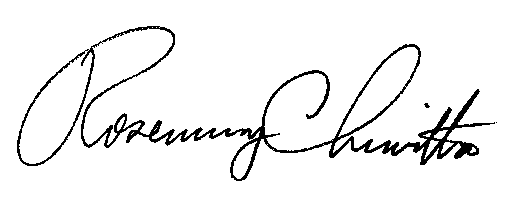 	Rosemary Chiavetta	SecretaryEnclosure Docket No.  A-2020-3019038LEOCO FINANCIAL d/b/a PULEO ENERGYData RequestReference Mr. Puleo’s Disclosure to his application - Provide a detailed explanation of what controls are in place to prevent future criminal acts from reoccurring, for example is there anyone else working for LEOCO FINANCIAL in a position to ensure the company acts appropriately.Reference Mr. Puleo’s Disclosure to his application - Provide what measures have been taken to ensure the verification of adhering to the following Pennsylvania Public Utility Laws and Regulations, specifically regarding:§ 2208. Requirements for natural gas suppliers. (a) License requirements.--No entity shall engage in the business of a natural gas supplier unless it holds a license issued by the commission. To the extent that a natural gas distribution company provides natural gas supply service outside of its chartered or certificated territory, it also must hold a license. A license shall not be required for customers who make de minimis incidental sales or resales to themselves, an affiliate or other nonresidential retail gas customers. (b) License application and issuance.--An application for a natural gas supplier license shall be made to the commission in writing, be verified by oath or affirmation and be in such form and contain such information as the commission may, by rule or order, require. A license shall be issued to any applicant, authorizing the whole or any part of the service covered by the application, if it is found that the applicant is fit, willing and able to perform properly the service proposed and to conform to the applicable provisions of this title and the orders and regulations of the commission, including those concerning standards and billing practices, and that the proposed service, to the extent authorized by the license, will be consistent with the public interest. Otherwise, such application shall be denied.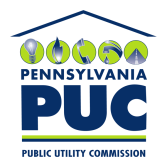 COMMONWEALTH OF PENNSYLVANIAPENNSYLVANIA PUBLIC UTILITY COMMISSION400 NORTH STREET, HARRISBURG, PA 17120IN REPLY PLEASE REFER TO OUR FILE